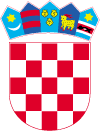        REPUBLIKA HRVATSKABJELOVARSKO – BILOGORSKA ŽUPANIJA                                                                                   nacrt                                                                                                                                        OPĆINA SIRAČ         OPĆINSKO VIJEĆE______________________________KLASA: 371-01/22-01/1URBROJ: 2103-17-01-22-Sirač,     .11.2022.Na temelju članka 35. Zakona o lokalnoj i područnoj (regionalnoj) samoupravi (»Narodne novine«, broj 33/01, 60/01, 129/05, 109/07, 125/08, 36/09, 150/11, 144/12, 19/13 – pročišćeni tekst, 137/15 – ispravak, 123/17, 98/19 i 144/20) i članka 32. Statuta Općine Sirač (»Županijski glasnik Bjelovarsko-bilogorske županije«, broj 19/09, 06/10, 03/13, 01/18, 03/21) Općinsko vijeće Općine Sirač na svojoj      . sjednici, održanoj        . studenog 2022. godine donijelo je Izmjene i dopune Programa stambenog zbrinjavanja mladih obitelji na području Općine SiračČlanak 1.	Ovim Izmjenama i dopunama Programom stambenog zbrinjavanja mladih obitelji na području Općine Sirač povećava se obuhvat Mjere 3. Poboljšanje kvalitete stanovanja ulaganjem u rekonstrukciju obiteljske kuće ili stana kojim se osigurava novi ili poboljšava postojeći stambeni prostor uvođenjem potpore za korištenje obnovljivih izvora energije.Članak 2.U Programu stambenog zbrinjavanja mladih obitelji na području Općine Sirač (»Županijski glasnik Bjelovarsko-bilogorske županije«, broj 04/22) u članku 30. iza stavka 1. dodaje se novi stavak 2. koji glasi:"Rekonstrukcija obiteljske kuće ili stana u smislu ovog Programa podrazumijeva i ugradnju sustava za korištenje obnovljivih izvora energije u postojećim obiteljskim kućama kao što su ugradnja sustava sa sunčanim toplinskim kolektorima, ugradnja dizalica topline za grijanje potrošne vode i grijanje prostora ili za grijanje potrošne vode i grijanje i hlađenje prostora, ugradnja kotla na drvnu sječku/pelete ili pirolitički kotao za drva za grijanje prostora ili prostora i potrošne vode, fotonaponska elektrana za proizvodnju električne energije za vlastitu potrošnju, u samostalnom (off-grid) ili mrežnom radu." Članak 3.U članku 31. stavku 1. iza riječi "infrastrukturu," dodaju se riječi: "ugradnji sustava za korištenje obnovljivih izvora energije,".U stavku 3. iza riječi "sanaciju" dodaje se zarez i riječi: "ugradnju sustava za korištenje obnovljivih izvora energije"Članak 4.U članku 32. stavku 1. iza riječi "je objekt" dodaju se riječi "legalno izgrađen,". Članak 5.Ovaj Program stupa na snagu osmog dana od dana objave, a objavit će se u Županijskom glasniku Bjelovarsko-bilogorske županije.                                                                                                                      Predsjednik:                                                                                                           ______________________                                                                                                                (Branimir Miler, oec.)